Yankton Youth Wrestling Club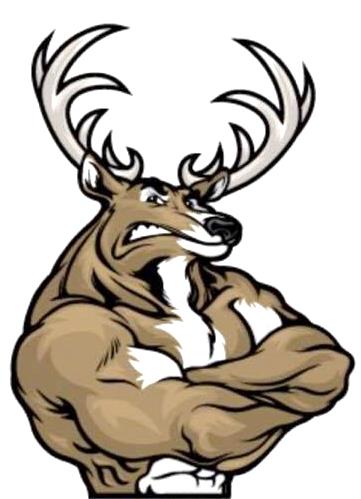 Annual Tournament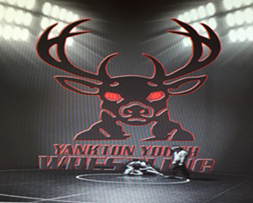 Pic 10 tournament: Trophies for top 3 teams Sunday, January 6, 2019                                                                         Yankton High School                                                                                       1801 Summit St.TOTS: 2012 & Later				NOVICE: 2007-2006	             BANTAM: 2011 – 2010			         SCHOOLBOY: 2005-2004	              MIDGET: 2009-2008                              *Girls will wrestle in boys brackets*Check in: 10 A.M. – NOON 	     Wrestling 12:30 p.m. (3) 1½ Minute Periods – South Dakota High School Rules4 Person Round Robin (when possible)Mail-in Entries & $10 Registration Fee Must Be Received by January 4thd$5 Coaching Fee: Must have Coaching Band To Be On Mat/Free with AAU CardAwards: 1st Place Through 3rd Place                                                                       Concessions Will Be Served By YYWC – No Coolers Allowed                                                                                                                                                                              VendorBlender                                                                                           **Limited To The First 350 Registered / Absolutely NO Entries At The Door**MAIL ENTRIES TO: 				  INFORMATION:                                                                               Yankton Youth Wrestling Club			  Coach Marshall Bahm                                                                                                                 610 Maple Street					  605-660-7843                                                                                                                                                                                       Yankton, SD 57078                                                                                                         or email to:  yanktonyouthwrestlingclub@gmail.com_ _ _ _ _ _ _ _ _ _ _ _ _ _ _ _ _ _ _ _ _ _ _ _ _ _ _ _ _ _ _ _ _ _ _ _ _ _ _ _ _ _ _ _ _ _ _  Wrestler Name:____________________________________________Age:____________Address:____________________________________________________________________Phone:_________________________Sex:______________Weight:__________________DOB:_______________________________Years Experience:_____________________Parent Name:___________________Parent Signature:________________________